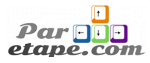 Cours de perfectionnementDurée : 3 heuresPRÉSENTATION DU COURS A travers ce cours, vous allez apprendre à mieux utiliser SharePoint relié à votre abonnement Microsoft 365. SharePoint 365 étant la pièce centrale pour le stockage des fichiers dans l’écosystème Microsoft 365. FORMULE : La formation aura lieu en ligne. A QUI S’ADRESSE LA FORMATION Cette formation est destinée aux personnes qui utilisent déjà Microsoft Office 365 et la suite collaborative mais qui souhaitent devenir plus efficient avec SharePoint. OBJECTIFS Microsoft SharePoint est un service basé sur le Cloud qui permet aux organisations de partager et de gérer du contenu, des connaissances et des applications. Comprendre SharePoint et les sites d’équipe va vous permettre de devenir plus efficace dans l’utilisation et la collaboration de votre travail. CONTENU DE LA FORMATION Tout ce qu’il faut savoir sur SharePoint 365 Historique du produit Les groupes Microsoft 365 Qu’est-ce que les groupes Microsoft 365 ? Quel type de groupe devez-vous créer? Les sites SharePoint Les types de sites Les sites de communication ou d’équipe Planifier votre site de communication SharePoint Sites de communication et intranets Un site d’équipe La création d’un site SharePoint Les informations lors de la création d’un site L’apparence du site Modifier l’apparence Utiliser un thème Personnaliser l’en-tête de votre site D’autres thèmes Changer les paramètres régionaux La gestion des fichiers La manipulation des fichiers  Le travail hors ligne  Extraction et archivage   Gérer les différentes versions d'un fichier Partager des fichiers ou des dossiers SharePoint Créer une alerte sur un fichier, un dossier ou une bibliothèque Les bibliothèques Création de notre bibliothèque Intérêt des bibliothèques de documents Les listes Présentation des listes Créer une liste  Manipulation d’une liste L’affichage Les modifications de page Modifier une page Modifier la disposition de la page Utilisation de composants WebPart Composants WebPart disponibles Ajouter un WebPart L'intégration avec les outils MS 365 Intégration dans un site de Planner Intégration d’une bibliothèque dans Team